ST MARY’S UNIVERSITYTWICKENHAM, BSc Health, Exercise and Physical Activity Degree Examination students registered forLevel SIXTitle:	AnthropometryCode:	HEP6009Semester:  ONEDate:	January 7th 2019Time: 1:30 – 3:30PMTIME ALLOWED: TWO HOURSThis paper is in two sections:BOTH sections are COMPULSORYAnswer any FIVE questions from SECTION AAnswer ONE question in SECTION B. Answer all questions in the answer booklet provided.  Any additional sheets should be attached to your answer booklet.  Calculators may be used.SECTION A (Answer FIVE questions – worth 10 marks each)A patient is measured and is found to have a triceps skinfold of 13.4 mm. The anthropometrist’s technical error of measurement is 0.5 mm. What is the approximate 95% confidence interval for the true value (show your workings)? Explain TWO ways that the measurement error can be reduced. Compare and contrast total and regional body composition in healthy adult males and females.Discuss the importance of proxemics and haptics when conducting anthropometric profiles.Using appropriate terminology, describe the International Society for the Advancement of Kinanthropometry (ISAK) procedure to locate the triceps skinfold site. The somatotypes of two individuals are reported in the table below. Plot the individuals on the Somatochart provided and state their somatotype categoryA local health authority has employed a team of anthropometrists to collect skinfold and circumference data on 500 local residents. Discuss strategies the authority could employ to ensure the quality of the data they obtain when using multiple anthropometrists.Evaluate the benefits of TWO circumference measures in assessing an individual’s health status.SECTION B (Answer ONE question worth 50 marks) – Hydrostatic weighing, air displacement plethysmography and bioelectrical impedance analysis are techniques used to appraise body composition. With reference to literature, critically discuss which of these techniques you favour and explain your reasons why.END OF EXAMINIATONREGNUM:Somatochart (please attach this sheet to your answer booklet)X = ecto – endoY = 2 x meso – (endo + ecto)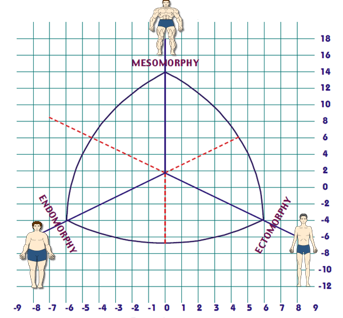 SomatotypePerson A5.0 – 3.1 – 2.0Person B2.0 – 5.8 – 3.0